AGENDAACCESS & INCLUSION 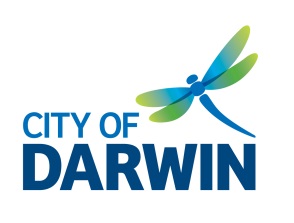 ADVISORY COMMITTEEThursday 6 May 20211.30pm – 3.00pm Casuarina Library Meeting Room & online via WebEx MEMBERSAlderman Robin Knox		City of Darwin Alderman (Remote attendance)Alderman Andrew Arthur	City of Darwin Alderman (Alternate)Martin Blakemore		Community Representative (Chair)Brett Peebles			Community Representative (Deputy Chair)Lynne Strathie			Community RepresentativeKyle Adams			Community RepresentativeSara Braines-Mead		Community RepresentativeLiz Reid				Community RepresentativeCallum Hooley			Community RepresentativeBernie Ingram	Specialist Representative, Passenger TransportCecilia Chiolero	Specialist Representative, Council on the Ageing Northern Territory (COTA NT)Nicholas McGrath	Specialist Representative, Building Advisory ServicesSusan Burns	Specialist Representative, National Disability Services Northern Territory (NDS)City of Darwin OfficersLynn Allan			Community Development OfficerMathew Vitucci			Senior Capital Works CoordinatorAnneke Barnes			Manager Community and Cultural DevelopmentGUESTS/ OBSERVERSWELCOMEAPOLOGIESACKNOWLEDGEMENT OF COUNTRY & PEOPLE IN ATTENDANCE WITH A DISABILITYDECLARATION OF CONFLICT OF INTEREST IN ANY AGENDA ITEMS5.  ACCEPTANCE OF PREVIOUS MEETING NOTES – 4 March, 20217. BUSINESS ARISING FROM PREVIOUS MINUTES      7.1 Review action list8. GENERAL BUSINESS8.1 For information Report - use of equipment/ projects supported by the CommitteeNTcommunity DirectoryCommittee community member appointments expire 30 June 2021:- Lynn Strathie- Liz Reid - Kyle Adams- Brett Peebles- Martin Blakemore- Sara Braines-Mead and- Callum Hooley8.2 For input:Request from community member on accessible parking bay near the Cool Spot at Fannie BayAccessible toilet signage at DEC9.  MEMBERS UPDATE10.  ANY OTHER BUSINESS11. NEXT MEETING Thursday 1 July, 2021, from 1.30pm to 3.00pm at Casuarina Library Meeting RoomSummary of Actions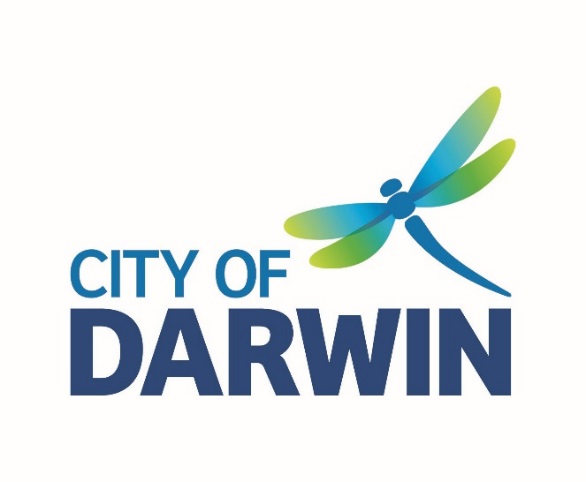 AGENDAAccess and Inclusion Advisory Committee MeetingThursday, 6 May 2021AGENDAAccess and Inclusion Advisory Committee MeetingThursday, 6 May 2021I hereby give notice that an Access and Inclusion Advisory Committee Meeting will be held on:I hereby give notice that an Access and Inclusion Advisory Committee Meeting will be held on:Date:Thursday, 6 May 2021Time:1:30pmLocation:Casuarina Library Meeting Room,17 Bradshaw Terrace, CasuarinaScott WatersChief Executive OfficerScott WatersChief Executive OfficerMeeting DateItemNotesStatus02/06/2019Event AccessibilityMembers to send outline of event accessibility concerns to CoD to be raised with event organisers.Ongoing02/06/2019Sector SupportMembers to support events and activities as much as possible. Ongoing25/09/2019MLAK Key SystemCDO to review documentation on PDA’s campaign and MLAK system and seek further guidance on any possible action.Ongoing03/03/2020Project GrantsCommittee investigate and advise Council of any grants that could be applied for to assist in funding recommended projects.Ongoing10/11/2020/06/03/2021The Patch FacilitiesCDO to follow-up with Building and Facilities team to assess and fix broken shower facilities at The Patch.The land is leased to Charles Darwin University (CDU); therefore any maintenance requests will need to go through CDU.By next meeting10/11/2020/ 04/02/2021/06/03/2021Dangerous RoadKyle Adams to email the CDO the location and details of identified dangerous roads to forward on to Passenger Transport.By next meeting06/03/2021CPV ReviewCDO to share Larrakia Nation contact with CPV Review Consultant; Committee to contact Consultant to provide input into the CPV review.Completed06/03/2021Committee supported projectsCDO to provide a summary for Committee on use of equipment/ projects supported by the Committee, e.g. accessible swings, fishing platform by next meeting.By next meeting